Муниципальное бюджетное  дошкольное  образовательное учреждение МБДОУ «Детский сад ст.Новый Перелюб Перелюбского муниципального района Саратовской области»Викторина для детей старшего дошкольного возраста «Детям о героях войны»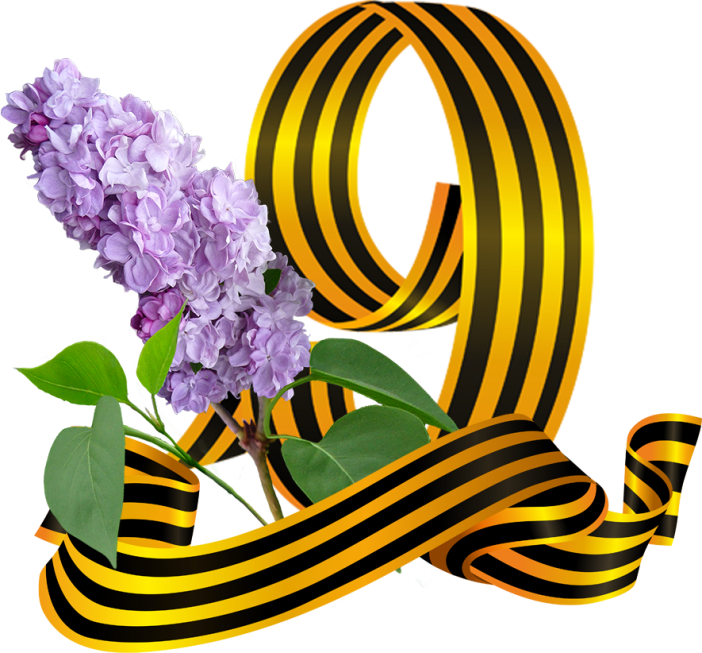 ПодготовилаВоспитатель:Перешивалова Н.А.
СТ.Новый Перелюб 2021Задачи:• Формировать патриотические чувства на основе ознакомления с боевыми традициями нашего народа.• Развивать у детей эмоционально-положительное, действенное отношение к воинам-героям Великой Отечественной войны, которое выражалось бы в желаниях сострадать им, подражать, стремление быть похожими на них.• Воспитывать любовь и уважение к Защитникам Родины, чувства гордости за героическое прошлое наших дедов и прадедов.• Активно поддерживать находчивость, любознательность, инициативу ответов на вопросы викторины; активизировать имеющиеся знания, самостоятельные рассуждения, реагировать на высказывания партнера.Предварительная работа:Чтение с детьми литературы о ВОВ, знакомство с рядами войск, рассматривание картин и репродукций на тему войны, просмотр телепередач, кинофильмов о ВОВ дома, беседы в детском саду и в семье, разучивание стихов и песен о войне, прослушивание СД - дисков на военную тему в исполнении известных певцов.Материал:Ноутбук, магнитофон, пилотки и воротники моряков по количеству детейХод викторины:В е д у щ и й:читает отрывок из стихотворения С. Михалкова «День Родины»:Не забыть нам этой даты,Что покончила с войной,Той великою весной.Победителю – солдатуСотни раз поклон земной!Много лет, как миновалоС исторического дня,А в Берлине с пьедестала,Он, отлитый из металла,Так и смотрит на меня.(слайд памятника «Солдат с девочкой на руках»)– Ведущий. Ребята, давайте окунёмся с вами в прошлое, на 76 лет назад в день 22 июня 1941 года. - Солнце светит, пахнет хлебом, Лес шумит, река, трава… Хорошо под мирным небом Слышать добрые слова.Хорошо зимой и летом, В день осенний и весной Наслаждаться ярким светом, Звонкой мирной тишиной.-Сегодня мы проводим викторину, посвященную Дню Великой Победы, который каждый год 9 Мая отмечает вся наша страна. В нашей викторине принимают участие две команды. Викторина  будет включать в себя конкурсы, загадки, творческие задания. Итак, мы начинаем!Звучит запись, сделанная в 1941 г. советским диктором Ю.Б. Левитаном, с объявлением о начале войны.В е д у щ и й:– Запись, которую вы сейчас услышали, сделана много лет назад. Именно этот голос, голос известного советского диктора Юрия Борисовича Левитана услышали люди 22 июня 1941 года. Именно из этого сообщения все узнали, что началась война. Война началась в мирное воскресное утро, когда люди еще беззаботно спали…Война длинная, война страшная, война голодная, холодная, война, принесшая много горя и страданий нашему народу, которая унесла более 20 миллионов жизней. На этой войне под взрывами снарядов погибли не только взрослые, но и дети.В последние годы в это время, незадолго до 9 Мая, мы с вами видим на улицах, на одежде людей, на машинах оранжево-черные ленточки. Зачем они нужны? Что они означают?(ответы детей).Ведущий: такая двухцветная лента называется георгиевской. Она относится к ордену Святого Георгия, который традиционно являлся высшей военной наградой в России.Цвета ленты – черный и оранжевый – означают «дым и пламя» и являются знаком личной доблести солдата на поле боя.– А теперь мы проведем жеребьевку команд, определим, под каким номером наши команды будут выступать.Дети тянут сложенные листочки с номерами.(Команды 1«Пехота» и 2«Моряки»)В е д у щ и й : Мы приветствуем наших гостей и жюри. Желаем вам ребята, успехов и победы!Викторина начинается.РазминкаВ е д у щ и й:– Первый конкурс называется «Разминка». Каждой команде будет задано по пять вопросов. Отвечаем сразу, долго не раздумываем.Первый вопрос– Как называется война, победу в которой мы празднуем 9 Мая? (Великая Отечественная война.)– Когда началась война? В каком месяце, какого числа? (Война началась летом 22 июня.)Второй вопрос– Как называлась наша страна в то время? (Союз Советских Социалистических Республик (СССР).)– Какое государство напало на нашу страну? (Фашистская Германия.)Третий вопрос– В войне принимали участие разные виды войск (авиация, флот, пехота), использовалось разное вооружение (самолеты, корабли, танки). Бои велись и на суше, и на воде, и в воздухе. Скажите, пожалуйста, где воевал:военный флот? (На море, на воде.)авиация? (В небе, в воздухе.)Четвертый вопрос– За какие заслуги некоторые города после войны получили звание город-герой? (Так называли город, жители которого проявили храбрость, мужество и отвагу во время войны.)– Назовите города-герои, которые вы знаете. (Ленинград (ныне Санкт-Петербург), Сталинград (ныне Волгоград), Одесса, Севастополь, Москва, Брестская крепость (крепость-герой), Новороссийск, Керчь, Минск, Тула, Мурманск, Смоленск.)Пятый вопрос– Как мы сейчас называем людей, прошедших войну и доживших до наших дней? (Ветераны.)– Как можно узнать ветерана? (Это пожилой человек, в форме, с наградами.В е д у щ и й:– На этом наша разминка закончилась.Музыкальный конкурсВ е д у щ и й:– А сейчас следующий конкурс – музыкальный. Каждая команда услышит по 2 отрывка из военных песен. Нужно назвать песню.Предлагаются музыкальные фрагменты следующих песен: «Священная война», «День Победы», «Песня защитников Москвы», «Мы за ценой не постоим», «На безымянной высоте», «Где же вы теперь, друзья-однополчане?».Конкурс загадокВ е д у щ и й:– Наш следующий конкурс – конкурс загадок.ЗагадкиПодрасту и вслед за братомТоже буду я солдатом,Буду помогать емуОхранять свою … (страну).Брат сказал: «Не торопись!Лучше в школе ты учись!Будешь ты отличником –Станешь … (пограничником).Моряком ты можешь стать,Чтоб границу охранятьИ служить не на земле,А на военном … (корабле).Самолет парит, как птица,Там – воздушная граница.На посту и днем, и ночьюНаш солдат – военный … (летчик).Снова в бой машина мчится,Режут землю гусеницы,Та машина в поле чистомУправляется … (танкистом).Любой профессии военнойУчиться нужно непременно,Чтоб быть опорой для страны,Чтоб в мире не было … (войны).Военная эстафетаВ е д у щ и й:- Вы долго сидели. Я предлагаю всем размяться и следующий конкурс провести в движении. Жюри посмотрит, какая команда не только эрудирована, но и быстрая, и ловкая.Конкурс «Ловкие саперы»Инвентарь: по 2 корзины и по 10 бочонков для каждой команды.Дети каждой команды становятся друг за другом. Перед первым участником стоит корзина с бочонками, вторая пустая корзина находится за последним участником команды.Задание: по цепочке передать «бочонки с порохом» сначала из первой корзины во вторую, затем обратно.«Раненые бойцы»Инвентарь: ленточки в количестве, в два раза меньшем, чем членов всех команд вместе, по одной ложке и по одному небольшому мячу на команду.Перед началом игры все участники попарно связываются ленточками за руки выше локтя. Двумя свободными руками они держат ложку, в которой лежит мяч.Задание: добежать до стойки, обогнуть ее и вернуться к команде, не уронив мячик. Затем в игру вступает вторая пара и т.д.Военный конструкторВ е д у щ и й:– В нашем следующем задании вы будете конструировать военную технику.Каждая команда получает лист размером А2. Выбраны следующие объекты: танк команде 1, корабль команде 2, Задание: выложить из палочек заданное  изображение.Творческое заданиеВ е д у щ и й:– А теперь самое последнее задание. Один и тот же вопрос для каждой команды. Можно посоветоваться перед ответом.Творческое задание «Что нужно делать, чтобы войны больше не было?»Дети по очереди отвечают. Давайте почтим минутой молчания всех погибших в ВОВ! Прошу всех встать….Минута молчанияВ е д у щ и й:- Ребята, вы все такие молодцы!– Сегодня на этом наша викторина заканчивается. Благодарю всех за участие!- Сейчас я предлагаю слово нашему жюри, которое подведет итог нашей викторины.Члены жюри подводят итоги викторины и поздравляют всех с праздником.Вручаются грамоты за участие.